РЕГИОНАЛЬНАЯ СИСТЕМА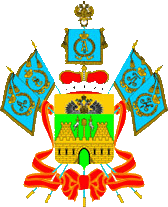 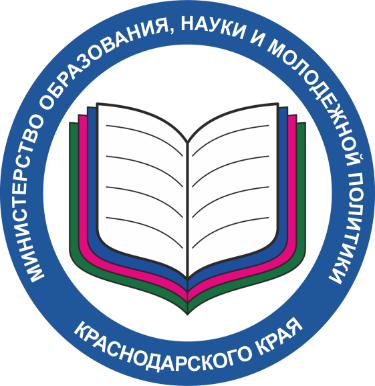 обеспечения профессионального развития педагогических работников Краснодарского краяУтверждена приказом министерства образования, науки и молодежной политики Краснодарского краяП-4. Показатели по развитию цифровой образовательной среды 
дополнительного профессионального образования педагогических 
работников.Наименование региональных показателейСоответствие показателейобоснованной целиНаличие высокоскоростного доступа к сети «Интернет»Наличие центра обработки данныхНаличие высокоскоростного доступа к сети «Интернет»Наличие центра обработки данныхНаличие актуального положения об организации образовательного процесса с применением элементов электронного обучения и дистанционных образовательных технологийНаличие специальных программных средств для организации учебного процессаИнформационная открытость образовательной организации (соответствие сайтов требованиям законодательства)Обеспеченность обучающихся персональными ЭВМ (стационарными/мобильными/переносными компьютерами)Обеспеченность профессорско-преподавательского состава автоматизированными рабочими местамиОбеспеченность учебных помещений мультимедийным оборудованиемКадровое обеспечение цифровой образовательной среды (доля ППС, повысившего компетенции в сфере информационных технологий)Внутренние затраты на внедрение и использование цифровых технологий.Цель № 5. Развитие цифровой образовательной среды дополнительного профессионального образования педагогических работниковНаличие высокоскоростного доступа к сети «Интернет»Наличие центра обработки данныхНаличие высокоскоростного доступа к сети «Интернет»Наличие центра обработки данныхНаличие актуального положения об организации образовательного процесса с применением элементов электронного обучения и дистанционных образовательных технологийНаличие специальных программных средств для организации учебного процессаИнформационная открытость образовательной организации (соответствие сайтов требованиям законодательства)Обеспеченность обучающихся персональными ЭВМ (стационарными/мобильными/переносными компьютерами)Обеспеченность профессорско-преподавательского состава автоматизированными рабочими местамиОбеспеченность учебных помещений мультимедийным оборудованиемКадровое обеспечение цифровой образовательной среды (доля ППС, повысившего компетенции в сфере информационных технологий)Внутренние затраты на внедрение и использование цифровых технологий.Цель № 9. Осуществление научно-методического сопровождения педагогических работниковНаличие высокоскоростного доступа к сети «Интернет»Наличие центра обработки данныхНаличие высокоскоростного доступа к сети «Интернет»Наличие центра обработки данныхНаличие актуального положения об организации образовательного процесса с применением элементов электронного обучения и дистанционных образовательных технологийНаличие специальных программных средств для организации учебного процессаИнформационная открытость образовательной организации (соответствие сайтов требованиям законодательства)Обеспеченность обучающихся персональными ЭВМ (стационарными/мобильными/переносными компьютерами)Обеспеченность профессорско-преподавательского состава автоматизированными рабочими местамиОбеспеченность учебных помещений мультимедийным оборудованиемКадровое обеспечение цифровой образовательной среды (доля ППС, повысившего компетенции в сфере информационных технологий)Внутренние затраты на внедрение и использование цифровых технологий.Цель № 11. Организация сетевого взаимодействия педагогов (методических объединений, профессиональных сообществ педагогов) на региональном уровне